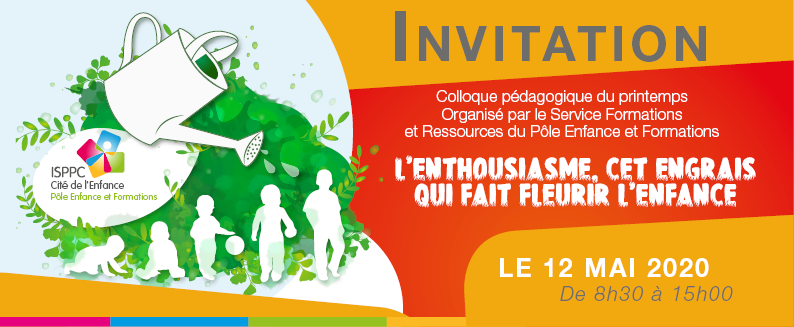 Bulletin d’inscription (un par personne) au Colloque pédagogique du printemps. (Merci de compléter en MAJUSCULE) Nom :		Prénom : Fonction : Nom de l’institution : Adresse : Courriel : Téléphone : PARTICIPATION aux frais de 25 € lunch comprisDate limite d’inscription : 13 mars 2020RENSEIGNEMENTS : Secrétariat : 071/92 53 20A renvoyer à l’adresse suivante : pole.enfance.formations@chu-charleroi.be  Ou par fax 071 /92.53.29Dès réception de votre bulletin d’inscription, vous recevrez un mail reprenant les modalités de paiement.